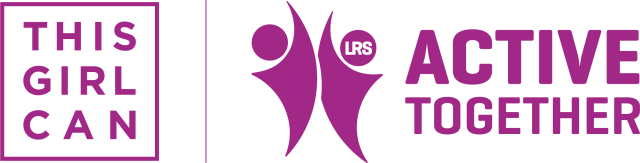 References: Daley, A. (2008). Exercise and primary dysmenorrhea: a comprehensive and critical review of the literature. Sports Medicine; 38(8): 659–670.Ahrens, K.A., Vladutiu, C.J., Mumford, S.L., Schliep, K.C., Perkins, N.J., Wactawski-Wende, J., Schisterman, E.F. (2014). The effect of physical activity across the menstrual cycle on reproductive function. Annals of Epidemiology; 24(2): 127–134.Breast Cancer UK, Physical Activity and Breast Cancer, Physical activity and breast cancer | Breast Cancer UK